FLORBALOVÝ KEMP 2021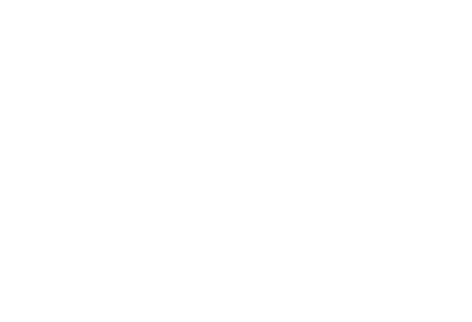 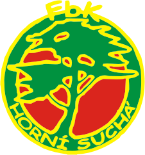 www.florbalhs.com/kemp-2020, www.torpedohavirov.cz/kemp-2021Údaje v této přihlášce slouží pouze pro potřeby FbK Horní Suchá a Torpedo HavířovZÁVAZNÁ PŘIHLÁŠKA NA 15. LETNÍ FLORBALOVÝ KEMPTermín soustředění:12.-17.7. 2021 Smilovice  ročníky 2010-2014Jméno a příjmení dítěte:…………………………………………..……Datum nar.:…………………………………….……………………….Adresa:…………………………………………….…………………...…………………………………………………………..PSČ……....…Telefon:…………………..E-mail:…………...………………………..Zdravotní pojišťovna:………………………Jméno zákonného zástupce:………………………………..……….....Zaměstnavatel:………………………………..……………………….Telefon ……………………Velikost trička(Aktuální výška dítěte v cm)…………cena 300 Kč ANO - NE(kvalitní pamětní triko sublimo, materiál cooltech, speciální design, jména účastníků)Dítě je:        plavec  -  neplavec								   . ..………………………….                                                                                     podpis zákonného zástupceVeškeré další informace o soustředění se dozvíte na info. schůzce (termín bude upřesněn), nebo kontaktujete organizátory tel. 604 758  831 p.KrucinaNutná registrace online: 	www.florbalhs.com/kemp-registrace/
 					www.torpedohavirov.cz/kempregistrace/………………………………………………………………………………… Soustředění v plné výši 4.300 Kč, musí být uhrazeno nejpozději do 25. 5. 2021, záloha 1500 Kč do 20.3.2021. Záloha je vratná pouze pokud si účastník (který se nemůže kempu účastnit) sežene za sebe náhradu nebo pokud by se kemp neuskutečnil ze strany pořadatele. Možná platba na účet 2101138278/2010.                                                                                                 OTOČ  =>  Závazný pokyn pro příslušného dětského lékařePotvrzuji, že dítě:a) se podrobilo stanoveným pravidelným očkováním          ANO – NEb) dostalo sérum proti:…………………………..…………………….c) je alergické na:………………………..…………………………….d) dlouhodobě užívá léky (typ/druh, dávka):…………………………..……………………………………………………………………………………………………………………………………………………e) zvláštní upozornění:……………………………………………………………………………………………………………………………………………………………………………………………………….Podle zdravotních záznamů uvádím, že dítě k účasti na florbalovém kempu:je zdravotně způsobilénení zdravotně způsobiléje zdravotně způsobilé za podmínky (s omezením)Je možné použít kopii potvrzení o preventivní prohlídce (JPP) měla by být  založena na škole dítěte nebo lékařské potvrzení ke sportovním hrám.Posudek je platný 12 měsíců od data jeho vydání, pokud v souvislosti s nemocív průběhu této doby nedošlo ke změně zdravotní způsobilosti. V………………………………. dne…………………..                                                                                       …………………………..                                                                                           razítko a podpis lékaře